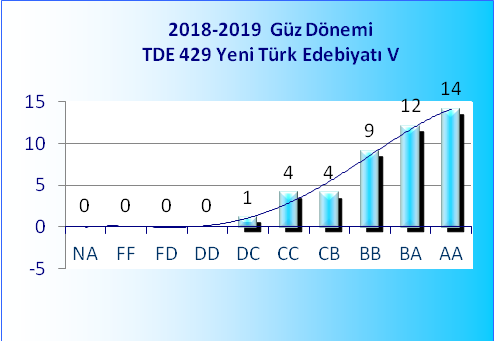 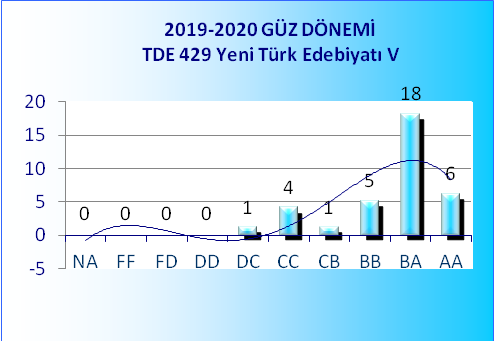 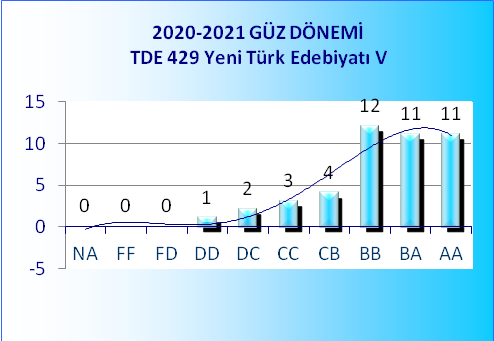 ÇAĞ ÜNİVERSİTESİ Fen Edebiyat Fakültesi, Türk Dili ve Edebiyatı BölümüÇAĞ ÜNİVERSİTESİ Fen Edebiyat Fakültesi, Türk Dili ve Edebiyatı BölümüÇAĞ ÜNİVERSİTESİ Fen Edebiyat Fakültesi, Türk Dili ve Edebiyatı BölümüÇAĞ ÜNİVERSİTESİ Fen Edebiyat Fakültesi, Türk Dili ve Edebiyatı BölümüÇAĞ ÜNİVERSİTESİ Fen Edebiyat Fakültesi, Türk Dili ve Edebiyatı BölümüÇAĞ ÜNİVERSİTESİ Fen Edebiyat Fakültesi, Türk Dili ve Edebiyatı BölümüÇAĞ ÜNİVERSİTESİ Fen Edebiyat Fakültesi, Türk Dili ve Edebiyatı BölümüÇAĞ ÜNİVERSİTESİ Fen Edebiyat Fakültesi, Türk Dili ve Edebiyatı BölümüÇAĞ ÜNİVERSİTESİ Fen Edebiyat Fakültesi, Türk Dili ve Edebiyatı BölümüÇAĞ ÜNİVERSİTESİ Fen Edebiyat Fakültesi, Türk Dili ve Edebiyatı BölümüÇAĞ ÜNİVERSİTESİ Fen Edebiyat Fakültesi, Türk Dili ve Edebiyatı BölümüÇAĞ ÜNİVERSİTESİ Fen Edebiyat Fakültesi, Türk Dili ve Edebiyatı BölümüÇAĞ ÜNİVERSİTESİ Fen Edebiyat Fakültesi, Türk Dili ve Edebiyatı BölümüÇAĞ ÜNİVERSİTESİ Fen Edebiyat Fakültesi, Türk Dili ve Edebiyatı BölümüÇAĞ ÜNİVERSİTESİ Fen Edebiyat Fakültesi, Türk Dili ve Edebiyatı BölümüÇAĞ ÜNİVERSİTESİ Fen Edebiyat Fakültesi, Türk Dili ve Edebiyatı BölümüÇAĞ ÜNİVERSİTESİ Fen Edebiyat Fakültesi, Türk Dili ve Edebiyatı BölümüÇAĞ ÜNİVERSİTESİ Fen Edebiyat Fakültesi, Türk Dili ve Edebiyatı BölümüÇAĞ ÜNİVERSİTESİ Fen Edebiyat Fakültesi, Türk Dili ve Edebiyatı BölümüÇAĞ ÜNİVERSİTESİ Fen Edebiyat Fakültesi, Türk Dili ve Edebiyatı BölümüÇAĞ ÜNİVERSİTESİ Fen Edebiyat Fakültesi, Türk Dili ve Edebiyatı BölümüÇAĞ ÜNİVERSİTESİ Fen Edebiyat Fakültesi, Türk Dili ve Edebiyatı BölümüÇAĞ ÜNİVERSİTESİ Fen Edebiyat Fakültesi, Türk Dili ve Edebiyatı BölümüÇAĞ ÜNİVERSİTESİ Fen Edebiyat Fakültesi, Türk Dili ve Edebiyatı BölümüKoduKoduKoduKoduDersin AdıDersin AdıDersin AdıDersin AdıDersin AdıDersin AdıDersin AdıDersin AdıDersin AdıDersin AdıDersin AdıDersin AdıKredisiKredisiKredisiKredisiKredisiAKTSAKTSAKTSTDE 441TDE 441TDE 441TDE 441Çağdaş Türk Edebiyatı IÇağdaş Türk Edebiyatı IÇağdaş Türk Edebiyatı IÇağdaş Türk Edebiyatı IÇağdaş Türk Edebiyatı IÇağdaş Türk Edebiyatı IÇağdaş Türk Edebiyatı IÇağdaş Türk Edebiyatı IÇağdaş Türk Edebiyatı IÇağdaş Türk Edebiyatı IÇağdaş Türk Edebiyatı IÇağdaş Türk Edebiyatı I(3-0)3(3-0)3(3-0)3(3-0)3(3-0)3777Önkoşul DerslerÖnkoşul DerslerÖnkoşul DerslerÖnkoşul DerslerÖnkoşul DerslerÖnkoşul DerslerÖnkoşul DerslerÖnkoşul DerslerYokYokYokYokYokYokYokYokYokYokYokYokYokYokYokYokDersin DiliDersin DiliDersin DiliDersin DiliDersin DiliDersin DiliDersin DiliDersin DiliTürkçe  Türkçe  Türkçe  Türkçe  Ders İşleme Tarzı Ders İşleme Tarzı Ders İşleme Tarzı Ders İşleme Tarzı Ders İşleme Tarzı Ders İşleme Tarzı Yüz yüzeYüz yüzeYüz yüzeYüz yüzeYüz yüzeYüz yüzeDersin Türü /DüzeyiDersin Türü /DüzeyiDersin Türü /DüzeyiDersin Türü /DüzeyiDersin Türü /DüzeyiDersin Türü /DüzeyiDersin Türü /DüzeyiDersin Türü /DüzeyiZorunlu/ Lisans/ 4.Yıl/ Güz DönemiZorunlu/ Lisans/ 4.Yıl/ Güz DönemiZorunlu/ Lisans/ 4.Yıl/ Güz DönemiZorunlu/ Lisans/ 4.Yıl/ Güz DönemiZorunlu/ Lisans/ 4.Yıl/ Güz DönemiZorunlu/ Lisans/ 4.Yıl/ Güz DönemiZorunlu/ Lisans/ 4.Yıl/ Güz DönemiZorunlu/ Lisans/ 4.Yıl/ Güz DönemiZorunlu/ Lisans/ 4.Yıl/ Güz DönemiZorunlu/ Lisans/ 4.Yıl/ Güz DönemiZorunlu/ Lisans/ 4.Yıl/ Güz DönemiZorunlu/ Lisans/ 4.Yıl/ Güz DönemiZorunlu/ Lisans/ 4.Yıl/ Güz DönemiZorunlu/ Lisans/ 4.Yıl/ Güz DönemiZorunlu/ Lisans/ 4.Yıl/ Güz DönemiZorunlu/ Lisans/ 4.Yıl/ Güz DönemiÖğretim ÜyeleriÖğretim ÜyeleriÖğretim ÜyeleriÖğretim ÜyeleriÖğretim ÜyeleriUnvanı & Adı SoyadıUnvanı & Adı SoyadıUnvanı & Adı SoyadıUnvanı & Adı SoyadıUnvanı & Adı SoyadıUnvanı & Adı SoyadıDers SaatiDers SaatiDers SaatiDers SaatiDers SaatiDers SaatiGörüşme SaatleriGörüşme SaatleriGörüşme SaatleriGörüşme SaatleriİletişimİletişimİletişimDersin KoordinatörüDersin KoordinatörüDersin KoordinatörüDersin KoordinatörüDersin KoordinatörüProf. Dr. Elmas ŞahinProf. Dr. Elmas ŞahinProf. Dr. Elmas ŞahinProf. Dr. Elmas ŞahinProf. Dr. Elmas ŞahinProf. Dr. Elmas Şahinelmassahin@cag.edu.tr elmassahin@cag.edu.tr elmassahin@cag.edu.tr Dersin AmacıDersin AmacıDersin AmacıDersin AmacıDersin AmacıBu derste 1950 sonrası Türk şiiri üzerine durulacaktır. Çağın önemli isimlerinin edebi yönleri ve şiirleri incelenip tartışılacak ve batılı şiir anlayışı ile karşılaştırılacaktır Bu derste 1950 sonrası Türk şiiri üzerine durulacaktır. Çağın önemli isimlerinin edebi yönleri ve şiirleri incelenip tartışılacak ve batılı şiir anlayışı ile karşılaştırılacaktır Bu derste 1950 sonrası Türk şiiri üzerine durulacaktır. Çağın önemli isimlerinin edebi yönleri ve şiirleri incelenip tartışılacak ve batılı şiir anlayışı ile karşılaştırılacaktır Bu derste 1950 sonrası Türk şiiri üzerine durulacaktır. Çağın önemli isimlerinin edebi yönleri ve şiirleri incelenip tartışılacak ve batılı şiir anlayışı ile karşılaştırılacaktır Bu derste 1950 sonrası Türk şiiri üzerine durulacaktır. Çağın önemli isimlerinin edebi yönleri ve şiirleri incelenip tartışılacak ve batılı şiir anlayışı ile karşılaştırılacaktır Bu derste 1950 sonrası Türk şiiri üzerine durulacaktır. Çağın önemli isimlerinin edebi yönleri ve şiirleri incelenip tartışılacak ve batılı şiir anlayışı ile karşılaştırılacaktır Bu derste 1950 sonrası Türk şiiri üzerine durulacaktır. Çağın önemli isimlerinin edebi yönleri ve şiirleri incelenip tartışılacak ve batılı şiir anlayışı ile karşılaştırılacaktır Bu derste 1950 sonrası Türk şiiri üzerine durulacaktır. Çağın önemli isimlerinin edebi yönleri ve şiirleri incelenip tartışılacak ve batılı şiir anlayışı ile karşılaştırılacaktır Bu derste 1950 sonrası Türk şiiri üzerine durulacaktır. Çağın önemli isimlerinin edebi yönleri ve şiirleri incelenip tartışılacak ve batılı şiir anlayışı ile karşılaştırılacaktır Bu derste 1950 sonrası Türk şiiri üzerine durulacaktır. Çağın önemli isimlerinin edebi yönleri ve şiirleri incelenip tartışılacak ve batılı şiir anlayışı ile karşılaştırılacaktır Bu derste 1950 sonrası Türk şiiri üzerine durulacaktır. Çağın önemli isimlerinin edebi yönleri ve şiirleri incelenip tartışılacak ve batılı şiir anlayışı ile karşılaştırılacaktır Bu derste 1950 sonrası Türk şiiri üzerine durulacaktır. Çağın önemli isimlerinin edebi yönleri ve şiirleri incelenip tartışılacak ve batılı şiir anlayışı ile karşılaştırılacaktır Bu derste 1950 sonrası Türk şiiri üzerine durulacaktır. Çağın önemli isimlerinin edebi yönleri ve şiirleri incelenip tartışılacak ve batılı şiir anlayışı ile karşılaştırılacaktır Bu derste 1950 sonrası Türk şiiri üzerine durulacaktır. Çağın önemli isimlerinin edebi yönleri ve şiirleri incelenip tartışılacak ve batılı şiir anlayışı ile karşılaştırılacaktır Bu derste 1950 sonrası Türk şiiri üzerine durulacaktır. Çağın önemli isimlerinin edebi yönleri ve şiirleri incelenip tartışılacak ve batılı şiir anlayışı ile karşılaştırılacaktır Bu derste 1950 sonrası Türk şiiri üzerine durulacaktır. Çağın önemli isimlerinin edebi yönleri ve şiirleri incelenip tartışılacak ve batılı şiir anlayışı ile karşılaştırılacaktır Bu derste 1950 sonrası Türk şiiri üzerine durulacaktır. Çağın önemli isimlerinin edebi yönleri ve şiirleri incelenip tartışılacak ve batılı şiir anlayışı ile karşılaştırılacaktır Bu derste 1950 sonrası Türk şiiri üzerine durulacaktır. Çağın önemli isimlerinin edebi yönleri ve şiirleri incelenip tartışılacak ve batılı şiir anlayışı ile karşılaştırılacaktır Bu derste 1950 sonrası Türk şiiri üzerine durulacaktır. Çağın önemli isimlerinin edebi yönleri ve şiirleri incelenip tartışılacak ve batılı şiir anlayışı ile karşılaştırılacaktır Ders Öğrenme ÇıktılarıDers Öğrenme ÇıktılarıDersi başarıyla tamamlayan bir öğrenci;Dersi başarıyla tamamlayan bir öğrenci;Dersi başarıyla tamamlayan bir öğrenci;Dersi başarıyla tamamlayan bir öğrenci;Dersi başarıyla tamamlayan bir öğrenci;Dersi başarıyla tamamlayan bir öğrenci;Dersi başarıyla tamamlayan bir öğrenci;Dersi başarıyla tamamlayan bir öğrenci;Dersi başarıyla tamamlayan bir öğrenci;Dersi başarıyla tamamlayan bir öğrenci;Dersi başarıyla tamamlayan bir öğrenci;Dersi başarıyla tamamlayan bir öğrenci;Dersi başarıyla tamamlayan bir öğrenci;Dersi başarıyla tamamlayan bir öğrenci;Dersi başarıyla tamamlayan bir öğrenci;Dersi başarıyla tamamlayan bir öğrenci;Dersi başarıyla tamamlayan bir öğrenci;İlişkilerİlişkilerİlişkilerİlişkilerDers Öğrenme ÇıktılarıDers Öğrenme ÇıktılarıDersi başarıyla tamamlayan bir öğrenci;Dersi başarıyla tamamlayan bir öğrenci;Dersi başarıyla tamamlayan bir öğrenci;Dersi başarıyla tamamlayan bir öğrenci;Dersi başarıyla tamamlayan bir öğrenci;Dersi başarıyla tamamlayan bir öğrenci;Dersi başarıyla tamamlayan bir öğrenci;Dersi başarıyla tamamlayan bir öğrenci;Dersi başarıyla tamamlayan bir öğrenci;Dersi başarıyla tamamlayan bir öğrenci;Dersi başarıyla tamamlayan bir öğrenci;Dersi başarıyla tamamlayan bir öğrenci;Dersi başarıyla tamamlayan bir öğrenci;Dersi başarıyla tamamlayan bir öğrenci;Dersi başarıyla tamamlayan bir öğrenci;Dersi başarıyla tamamlayan bir öğrenci;Dersi başarıyla tamamlayan bir öğrenci;Prog. ÇıktılarıProg. ÇıktılarıProg. ÇıktılarıNet KatkıDers Öğrenme ÇıktılarıDers Öğrenme Çıktıları1Yeni şiir geleneğinin farkında olacaktır.Yeni şiir geleneğinin farkında olacaktır.Yeni şiir geleneğinin farkında olacaktır.Yeni şiir geleneğinin farkında olacaktır.Yeni şiir geleneğinin farkında olacaktır.Yeni şiir geleneğinin farkında olacaktır.Yeni şiir geleneğinin farkında olacaktır.Yeni şiir geleneğinin farkında olacaktır.Yeni şiir geleneğinin farkında olacaktır.Yeni şiir geleneğinin farkında olacaktır.Yeni şiir geleneğinin farkında olacaktır.Yeni şiir geleneğinin farkında olacaktır.Yeni şiir geleneğinin farkında olacaktır.Yeni şiir geleneğinin farkında olacaktır.Yeni şiir geleneğinin farkında olacaktır.Yeni şiir geleneğinin farkında olacaktır.Yeni şiir geleneğinin farkında olacaktır.1, 2,91, 2,91, 2,95, 4, 5Ders Öğrenme ÇıktılarıDers Öğrenme Çıktıları2Şiirleri farklı kuramlar bağlamında değerlendirebilir. Şiirleri farklı kuramlar bağlamında değerlendirebilir. Şiirleri farklı kuramlar bağlamında değerlendirebilir. Şiirleri farklı kuramlar bağlamında değerlendirebilir. Şiirleri farklı kuramlar bağlamında değerlendirebilir. Şiirleri farklı kuramlar bağlamında değerlendirebilir. Şiirleri farklı kuramlar bağlamında değerlendirebilir. Şiirleri farklı kuramlar bağlamında değerlendirebilir. Şiirleri farklı kuramlar bağlamında değerlendirebilir. Şiirleri farklı kuramlar bağlamında değerlendirebilir. Şiirleri farklı kuramlar bağlamında değerlendirebilir. Şiirleri farklı kuramlar bağlamında değerlendirebilir. Şiirleri farklı kuramlar bağlamında değerlendirebilir. Şiirleri farklı kuramlar bağlamında değerlendirebilir. Şiirleri farklı kuramlar bağlamında değerlendirebilir. Şiirleri farklı kuramlar bağlamında değerlendirebilir. Şiirleri farklı kuramlar bağlamında değerlendirebilir. 2, 92, 92, 95,5Ders Öğrenme ÇıktılarıDers Öğrenme Çıktıları3Türk şiirinin gelişiminin farkına varır.Türk şiirinin gelişiminin farkına varır.Türk şiirinin gelişiminin farkına varır.Türk şiirinin gelişiminin farkına varır.Türk şiirinin gelişiminin farkına varır.Türk şiirinin gelişiminin farkına varır.Türk şiirinin gelişiminin farkına varır.Türk şiirinin gelişiminin farkına varır.Türk şiirinin gelişiminin farkına varır.Türk şiirinin gelişiminin farkına varır.Türk şiirinin gelişiminin farkına varır.Türk şiirinin gelişiminin farkına varır.Türk şiirinin gelişiminin farkına varır.Türk şiirinin gelişiminin farkına varır.Türk şiirinin gelişiminin farkına varır.Türk şiirinin gelişiminin farkına varır.Türk şiirinin gelişiminin farkına varır.1, 91, 91, 94,5Ders Öğrenme ÇıktılarıDers Öğrenme Çıktıları4Türk şairlerinin eserlerini inceler ve değerlendirebilir. Türk şairlerinin eserlerini inceler ve değerlendirebilir. Türk şairlerinin eserlerini inceler ve değerlendirebilir. Türk şairlerinin eserlerini inceler ve değerlendirebilir. Türk şairlerinin eserlerini inceler ve değerlendirebilir. Türk şairlerinin eserlerini inceler ve değerlendirebilir. Türk şairlerinin eserlerini inceler ve değerlendirebilir. Türk şairlerinin eserlerini inceler ve değerlendirebilir. Türk şairlerinin eserlerini inceler ve değerlendirebilir. Türk şairlerinin eserlerini inceler ve değerlendirebilir. Türk şairlerinin eserlerini inceler ve değerlendirebilir. Türk şairlerinin eserlerini inceler ve değerlendirebilir. Türk şairlerinin eserlerini inceler ve değerlendirebilir. Türk şairlerinin eserlerini inceler ve değerlendirebilir. Türk şairlerinin eserlerini inceler ve değerlendirebilir. Türk şairlerinin eserlerini inceler ve değerlendirebilir. Türk şairlerinin eserlerini inceler ve değerlendirebilir. 9, 139, 139, 135,5Ders Öğrenme ÇıktılarıDers Öğrenme Çıktıları5Şiir ve toplum arasındaki yakın ilişkinin farkına varabilir.Şiir ve toplum arasındaki yakın ilişkinin farkına varabilir.Şiir ve toplum arasındaki yakın ilişkinin farkına varabilir.Şiir ve toplum arasındaki yakın ilişkinin farkına varabilir.Şiir ve toplum arasındaki yakın ilişkinin farkına varabilir.Şiir ve toplum arasındaki yakın ilişkinin farkına varabilir.Şiir ve toplum arasındaki yakın ilişkinin farkına varabilir.Şiir ve toplum arasındaki yakın ilişkinin farkına varabilir.Şiir ve toplum arasındaki yakın ilişkinin farkına varabilir.Şiir ve toplum arasındaki yakın ilişkinin farkına varabilir.Şiir ve toplum arasındaki yakın ilişkinin farkına varabilir.Şiir ve toplum arasındaki yakın ilişkinin farkına varabilir.Şiir ve toplum arasındaki yakın ilişkinin farkına varabilir.Şiir ve toplum arasındaki yakın ilişkinin farkına varabilir.Şiir ve toplum arasındaki yakın ilişkinin farkına varabilir.Şiir ve toplum arasındaki yakın ilişkinin farkına varabilir.Şiir ve toplum arasındaki yakın ilişkinin farkına varabilir.18,918,918,95,5Ders Öğrenme ÇıktılarıDers Öğrenme Çıktıları6Şiir sanatının değerlendirebilirŞiir sanatının değerlendirebilirŞiir sanatının değerlendirebilirŞiir sanatının değerlendirebilirŞiir sanatının değerlendirebilirŞiir sanatının değerlendirebilirŞiir sanatının değerlendirebilirŞiir sanatının değerlendirebilirŞiir sanatının değerlendirebilirŞiir sanatının değerlendirebilirŞiir sanatının değerlendirebilirŞiir sanatının değerlendirebilirŞiir sanatının değerlendirebilirŞiir sanatının değerlendirebilirŞiir sanatının değerlendirebilirŞiir sanatının değerlendirebilirŞiir sanatının değerlendirebilir9, 139, 139, 135,5Ders Öğrenme ÇıktılarıDers Öğrenme Çıktıları7Türk ve Batı edebiyatlarının etkileşimini kavrayabilir.Türk ve Batı edebiyatlarının etkileşimini kavrayabilir.Türk ve Batı edebiyatlarının etkileşimini kavrayabilir.Türk ve Batı edebiyatlarının etkileşimini kavrayabilir.Türk ve Batı edebiyatlarının etkileşimini kavrayabilir.Türk ve Batı edebiyatlarının etkileşimini kavrayabilir.Türk ve Batı edebiyatlarının etkileşimini kavrayabilir.Türk ve Batı edebiyatlarının etkileşimini kavrayabilir.Türk ve Batı edebiyatlarının etkileşimini kavrayabilir.Türk ve Batı edebiyatlarının etkileşimini kavrayabilir.Türk ve Batı edebiyatlarının etkileşimini kavrayabilir.Türk ve Batı edebiyatlarının etkileşimini kavrayabilir.Türk ve Batı edebiyatlarının etkileşimini kavrayabilir.Türk ve Batı edebiyatlarının etkileşimini kavrayabilir.Türk ve Batı edebiyatlarının etkileşimini kavrayabilir.Türk ve Batı edebiyatlarının etkileşimini kavrayabilir.Türk ve Batı edebiyatlarının etkileşimini kavrayabilir.9, 109, 109, 105, 4Dersin İçeriği: 1950 sonrası Türk şiirinde yaşanan değişimler ele alınacaktır. Türk şiirinde yaşanan değişimlerin yanı sıra Batılı eserlerle olan ilişkiler de değerlendirilecektir.Dersin İçeriği: 1950 sonrası Türk şiirinde yaşanan değişimler ele alınacaktır. Türk şiirinde yaşanan değişimlerin yanı sıra Batılı eserlerle olan ilişkiler de değerlendirilecektir.Dersin İçeriği: 1950 sonrası Türk şiirinde yaşanan değişimler ele alınacaktır. Türk şiirinde yaşanan değişimlerin yanı sıra Batılı eserlerle olan ilişkiler de değerlendirilecektir.Dersin İçeriği: 1950 sonrası Türk şiirinde yaşanan değişimler ele alınacaktır. Türk şiirinde yaşanan değişimlerin yanı sıra Batılı eserlerle olan ilişkiler de değerlendirilecektir.Dersin İçeriği: 1950 sonrası Türk şiirinde yaşanan değişimler ele alınacaktır. Türk şiirinde yaşanan değişimlerin yanı sıra Batılı eserlerle olan ilişkiler de değerlendirilecektir.Dersin İçeriği: 1950 sonrası Türk şiirinde yaşanan değişimler ele alınacaktır. Türk şiirinde yaşanan değişimlerin yanı sıra Batılı eserlerle olan ilişkiler de değerlendirilecektir.Dersin İçeriği: 1950 sonrası Türk şiirinde yaşanan değişimler ele alınacaktır. Türk şiirinde yaşanan değişimlerin yanı sıra Batılı eserlerle olan ilişkiler de değerlendirilecektir.Dersin İçeriği: 1950 sonrası Türk şiirinde yaşanan değişimler ele alınacaktır. Türk şiirinde yaşanan değişimlerin yanı sıra Batılı eserlerle olan ilişkiler de değerlendirilecektir.Dersin İçeriği: 1950 sonrası Türk şiirinde yaşanan değişimler ele alınacaktır. Türk şiirinde yaşanan değişimlerin yanı sıra Batılı eserlerle olan ilişkiler de değerlendirilecektir.Dersin İçeriği: 1950 sonrası Türk şiirinde yaşanan değişimler ele alınacaktır. Türk şiirinde yaşanan değişimlerin yanı sıra Batılı eserlerle olan ilişkiler de değerlendirilecektir.Dersin İçeriği: 1950 sonrası Türk şiirinde yaşanan değişimler ele alınacaktır. Türk şiirinde yaşanan değişimlerin yanı sıra Batılı eserlerle olan ilişkiler de değerlendirilecektir.Dersin İçeriği: 1950 sonrası Türk şiirinde yaşanan değişimler ele alınacaktır. Türk şiirinde yaşanan değişimlerin yanı sıra Batılı eserlerle olan ilişkiler de değerlendirilecektir.Dersin İçeriği: 1950 sonrası Türk şiirinde yaşanan değişimler ele alınacaktır. Türk şiirinde yaşanan değişimlerin yanı sıra Batılı eserlerle olan ilişkiler de değerlendirilecektir.Dersin İçeriği: 1950 sonrası Türk şiirinde yaşanan değişimler ele alınacaktır. Türk şiirinde yaşanan değişimlerin yanı sıra Batılı eserlerle olan ilişkiler de değerlendirilecektir.Dersin İçeriği: 1950 sonrası Türk şiirinde yaşanan değişimler ele alınacaktır. Türk şiirinde yaşanan değişimlerin yanı sıra Batılı eserlerle olan ilişkiler de değerlendirilecektir.Dersin İçeriği: 1950 sonrası Türk şiirinde yaşanan değişimler ele alınacaktır. Türk şiirinde yaşanan değişimlerin yanı sıra Batılı eserlerle olan ilişkiler de değerlendirilecektir.Dersin İçeriği: 1950 sonrası Türk şiirinde yaşanan değişimler ele alınacaktır. Türk şiirinde yaşanan değişimlerin yanı sıra Batılı eserlerle olan ilişkiler de değerlendirilecektir.Dersin İçeriği: 1950 sonrası Türk şiirinde yaşanan değişimler ele alınacaktır. Türk şiirinde yaşanan değişimlerin yanı sıra Batılı eserlerle olan ilişkiler de değerlendirilecektir.Dersin İçeriği: 1950 sonrası Türk şiirinde yaşanan değişimler ele alınacaktır. Türk şiirinde yaşanan değişimlerin yanı sıra Batılı eserlerle olan ilişkiler de değerlendirilecektir.Dersin İçeriği: 1950 sonrası Türk şiirinde yaşanan değişimler ele alınacaktır. Türk şiirinde yaşanan değişimlerin yanı sıra Batılı eserlerle olan ilişkiler de değerlendirilecektir.Dersin İçeriği: 1950 sonrası Türk şiirinde yaşanan değişimler ele alınacaktır. Türk şiirinde yaşanan değişimlerin yanı sıra Batılı eserlerle olan ilişkiler de değerlendirilecektir.Dersin İçeriği: 1950 sonrası Türk şiirinde yaşanan değişimler ele alınacaktır. Türk şiirinde yaşanan değişimlerin yanı sıra Batılı eserlerle olan ilişkiler de değerlendirilecektir.Dersin İçeriği: 1950 sonrası Türk şiirinde yaşanan değişimler ele alınacaktır. Türk şiirinde yaşanan değişimlerin yanı sıra Batılı eserlerle olan ilişkiler de değerlendirilecektir.Dersin İçeriği: 1950 sonrası Türk şiirinde yaşanan değişimler ele alınacaktır. Türk şiirinde yaşanan değişimlerin yanı sıra Batılı eserlerle olan ilişkiler de değerlendirilecektir.Ders İçerikleri:( Haftalık Ders Planı)Ders İçerikleri:( Haftalık Ders Planı)Ders İçerikleri:( Haftalık Ders Planı)Ders İçerikleri:( Haftalık Ders Planı)Ders İçerikleri:( Haftalık Ders Planı)Ders İçerikleri:( Haftalık Ders Planı)Ders İçerikleri:( Haftalık Ders Planı)Ders İçerikleri:( Haftalık Ders Planı)Ders İçerikleri:( Haftalık Ders Planı)Ders İçerikleri:( Haftalık Ders Planı)Ders İçerikleri:( Haftalık Ders Planı)Ders İçerikleri:( Haftalık Ders Planı)Ders İçerikleri:( Haftalık Ders Planı)Ders İçerikleri:( Haftalık Ders Planı)Ders İçerikleri:( Haftalık Ders Planı)Ders İçerikleri:( Haftalık Ders Planı)Ders İçerikleri:( Haftalık Ders Planı)Ders İçerikleri:( Haftalık Ders Planı)Ders İçerikleri:( Haftalık Ders Planı)Ders İçerikleri:( Haftalık Ders Planı)Ders İçerikleri:( Haftalık Ders Planı)Ders İçerikleri:( Haftalık Ders Planı)Ders İçerikleri:( Haftalık Ders Planı)Ders İçerikleri:( Haftalık Ders Planı)HaftaKonu Konu Konu Konu Konu Konu Konu Konu Konu Konu Konu Konu HazırlıkHazırlıkHazırlıkHazırlıkHazırlıkHazırlıkÖğrenme Aktiviteleri ve Öğretim MetotlarıÖğrenme Aktiviteleri ve Öğretim MetotlarıÖğrenme Aktiviteleri ve Öğretim MetotlarıÖğrenme Aktiviteleri ve Öğretim MetotlarıÖğrenme Aktiviteleri ve Öğretim Metotları11950 sonrası Türk şiirine genel bir bakış 1950 sonrası Türk şiirine genel bir bakış 1950 sonrası Türk şiirine genel bir bakış 1950 sonrası Türk şiirine genel bir bakış 1950 sonrası Türk şiirine genel bir bakış 1950 sonrası Türk şiirine genel bir bakış 1950 sonrası Türk şiirine genel bir bakış 1950 sonrası Türk şiirine genel bir bakış 1950 sonrası Türk şiirine genel bir bakış 1950 sonrası Türk şiirine genel bir bakış 1950 sonrası Türk şiirine genel bir bakış 1950 sonrası Türk şiirine genel bir bakış YokYokYokYokYokYokAnlatım / SunumAnlatım / SunumAnlatım / SunumAnlatım / SunumAnlatım / Sunum2İkinci Yeni Şiiriİkinci Yeni Şiiriİkinci Yeni Şiiriİkinci Yeni Şiiriİkinci Yeni Şiiriİkinci Yeni Şiiriİkinci Yeni Şiiriİkinci Yeni Şiiriİkinci Yeni Şiiriİkinci Yeni Şiiriİkinci Yeni Şiiriİkinci Yeni ŞiiriGirişGirişGirişGirişGirişGirişSunum / TartışmaSunum / TartışmaSunum / TartışmaSunum / TartışmaSunum / Tartışma3Edip Cansever, Cemal Süreya, Turgut Uyar Edip Cansever, Cemal Süreya, Turgut Uyar Edip Cansever, Cemal Süreya, Turgut Uyar Edip Cansever, Cemal Süreya, Turgut Uyar Edip Cansever, Cemal Süreya, Turgut Uyar Edip Cansever, Cemal Süreya, Turgut Uyar Edip Cansever, Cemal Süreya, Turgut Uyar Edip Cansever, Cemal Süreya, Turgut Uyar Edip Cansever, Cemal Süreya, Turgut Uyar Edip Cansever, Cemal Süreya, Turgut Uyar Edip Cansever, Cemal Süreya, Turgut Uyar Edip Cansever, Cemal Süreya, Turgut Uyar Kaynak kitaplarKaynak kitaplarKaynak kitaplarKaynak kitaplarKaynak kitaplarKaynak kitaplarTartışma Tartışma Tartışma Tartışma Tartışma 4Şiir çözümlemeleriŞiir çözümlemeleriŞiir çözümlemeleriŞiir çözümlemeleriŞiir çözümlemeleriŞiir çözümlemeleriŞiir çözümlemeleriŞiir çözümlemeleriŞiir çözümlemeleriŞiir çözümlemeleriŞiir çözümlemeleriŞiir çözümlemeleriŞiirler Şiirler Şiirler Şiirler Şiirler Şiirler Tartışma Tartışma Tartışma Tartışma Tartışma 5Toplumcu Gerçekçiler  Toplumcu Gerçekçiler  Toplumcu Gerçekçiler  Toplumcu Gerçekçiler  Toplumcu Gerçekçiler  Toplumcu Gerçekçiler  Toplumcu Gerçekçiler  Toplumcu Gerçekçiler  Toplumcu Gerçekçiler  Toplumcu Gerçekçiler  Toplumcu Gerçekçiler  Toplumcu Gerçekçiler  Kaynak kitaplarKaynak kitaplarKaynak kitaplarKaynak kitaplarKaynak kitaplarKaynak kitaplarSunum & TartışmaSunum & TartışmaSunum & TartışmaSunum & TartışmaSunum & Tartışma6Şiir Çözümlemeleri Şiir Çözümlemeleri Şiir Çözümlemeleri Şiir Çözümlemeleri Şiir Çözümlemeleri Şiir Çözümlemeleri Şiir Çözümlemeleri Şiir Çözümlemeleri Şiir Çözümlemeleri Şiir Çözümlemeleri Şiir Çözümlemeleri Şiir Çözümlemeleri ŞiirlerŞiirlerŞiirlerŞiirlerŞiirlerŞiirlerSunum & TartışmaSunum & TartışmaSunum & TartışmaSunum & TartışmaSunum & Tartışma7Ara sınav (ödev verilecek sınav yerine geçecektir)Ara sınav (ödev verilecek sınav yerine geçecektir)Ara sınav (ödev verilecek sınav yerine geçecektir)Ara sınav (ödev verilecek sınav yerine geçecektir)Ara sınav (ödev verilecek sınav yerine geçecektir)Ara sınav (ödev verilecek sınav yerine geçecektir)Ara sınav (ödev verilecek sınav yerine geçecektir)Ara sınav (ödev verilecek sınav yerine geçecektir)Ara sınav (ödev verilecek sınav yerine geçecektir)Ara sınav (ödev verilecek sınav yerine geçecektir)Ara sınav (ödev verilecek sınav yerine geçecektir)Ara sınav (ödev verilecek sınav yerine geçecektir)8Çok Yönlü sesler Çok Yönlü sesler Çok Yönlü sesler Çok Yönlü sesler Çok Yönlü sesler Çok Yönlü sesler Çok Yönlü sesler Çok Yönlü sesler Çok Yönlü sesler Çok Yönlü sesler Çok Yönlü sesler Çok Yönlü sesler Kaynak kitaplarKaynak kitaplarKaynak kitaplarKaynak kitaplarKaynak kitaplarKaynak kitaplarTakım çalışması Takım çalışması Takım çalışması Takım çalışması Takım çalışması 9Şiir çözümlemesi Şiir çözümlemesi Şiir çözümlemesi Şiir çözümlemesi Şiir çözümlemesi Şiir çözümlemesi Şiir çözümlemesi Şiir çözümlemesi Şiir çözümlemesi Şiir çözümlemesi Şiir çözümlemesi Şiir çözümlemesi ŞiirlerŞiirlerŞiirlerŞiirlerŞiirlerŞiirlerSunum & TartışmaSunum & TartışmaSunum & TartışmaSunum & TartışmaSunum & Tartışma10Postmodern şiir geleneğiPostmodern şiir geleneğiPostmodern şiir geleneğiPostmodern şiir geleneğiPostmodern şiir geleneğiPostmodern şiir geleneğiPostmodern şiir geleneğiPostmodern şiir geleneğiPostmodern şiir geleneğiPostmodern şiir geleneğiPostmodern şiir geleneğiPostmodern şiir geleneğiKaynak kitaplarKaynak kitaplarKaynak kitaplarKaynak kitaplarKaynak kitaplarKaynak kitaplarSunum & TartışmaSunum & TartışmaSunum & TartışmaSunum & TartışmaSunum & Tartışma11Şiir çözümlemesi Şiir çözümlemesi Şiir çözümlemesi Şiir çözümlemesi Şiir çözümlemesi Şiir çözümlemesi Şiir çözümlemesi Şiir çözümlemesi Şiir çözümlemesi Şiir çözümlemesi Şiir çözümlemesi Şiir çözümlemesi ŞiirlerŞiirlerŞiirlerŞiirlerŞiirlerŞiirlerTartışma Tartışma Tartışma Tartışma Tartışma 121990 sonrası genç şairler kuşağı 1990 sonrası genç şairler kuşağı 1990 sonrası genç şairler kuşağı 1990 sonrası genç şairler kuşağı 1990 sonrası genç şairler kuşağı 1990 sonrası genç şairler kuşağı 1990 sonrası genç şairler kuşağı 1990 sonrası genç şairler kuşağı 1990 sonrası genç şairler kuşağı 1990 sonrası genç şairler kuşağı 1990 sonrası genç şairler kuşağı 1990 sonrası genç şairler kuşağı Kaynak kitaplarKaynak kitaplarKaynak kitaplarKaynak kitaplarKaynak kitaplarKaynak kitaplarTakım çalışmasıTakım çalışmasıTakım çalışmasıTakım çalışmasıTakım çalışması13Şiir çözümlemeleri Şiir çözümlemeleri Şiir çözümlemeleri Şiir çözümlemeleri Şiir çözümlemeleri Şiir çözümlemeleri Şiir çözümlemeleri Şiir çözümlemeleri Şiir çözümlemeleri Şiir çözümlemeleri Şiir çözümlemeleri Şiir çözümlemeleri ŞiirlerŞiirlerŞiirlerŞiirlerŞiirlerŞiirlerTartışmaTartışmaTartışmaTartışmaTartışma14Şiir çözümlemeleriŞiir çözümlemeleriŞiir çözümlemeleriŞiir çözümlemeleriŞiir çözümlemeleriŞiir çözümlemeleriŞiir çözümlemeleriŞiir çözümlemeleriŞiir çözümlemeleriŞiir çözümlemeleriŞiir çözümlemeleriŞiir çözümlemeleriŞiirlerŞiirlerŞiirlerŞiirlerŞiirlerŞiirlerTartışmaTartışmaTartışmaTartışmaTartışma15Final sınavıFinal sınavıFinal sınavıFinal sınavıFinal sınavıFinal sınavıFinal sınavıFinal sınavıFinal sınavıFinal sınavıFinal sınavıFinal sınavıKAYNAKLARKAYNAKLARKAYNAKLARKAYNAKLARKAYNAKLARKAYNAKLARKAYNAKLARKAYNAKLARKAYNAKLARKAYNAKLARKAYNAKLARKAYNAKLARKAYNAKLARKAYNAKLARKAYNAKLARKAYNAKLARKAYNAKLARKAYNAKLARKAYNAKLARKAYNAKLARKAYNAKLARKAYNAKLARKAYNAKLARKAYNAKLARDers KitabıDers KitabıDers KitabıDers KitabıDers KitabıDers KitabıRamazan Korkmaz, Yeni Türk Edebiyatı-El Kitabıİnci Enginün: Cumhuriyet Dönemi Türk EdebiyatıRamazan Korkmaz, Yeni Türk Edebiyatı-El Kitabıİnci Enginün: Cumhuriyet Dönemi Türk EdebiyatıRamazan Korkmaz, Yeni Türk Edebiyatı-El Kitabıİnci Enginün: Cumhuriyet Dönemi Türk EdebiyatıRamazan Korkmaz, Yeni Türk Edebiyatı-El Kitabıİnci Enginün: Cumhuriyet Dönemi Türk EdebiyatıRamazan Korkmaz, Yeni Türk Edebiyatı-El Kitabıİnci Enginün: Cumhuriyet Dönemi Türk EdebiyatıRamazan Korkmaz, Yeni Türk Edebiyatı-El Kitabıİnci Enginün: Cumhuriyet Dönemi Türk EdebiyatıRamazan Korkmaz, Yeni Türk Edebiyatı-El Kitabıİnci Enginün: Cumhuriyet Dönemi Türk EdebiyatıRamazan Korkmaz, Yeni Türk Edebiyatı-El Kitabıİnci Enginün: Cumhuriyet Dönemi Türk EdebiyatıRamazan Korkmaz, Yeni Türk Edebiyatı-El Kitabıİnci Enginün: Cumhuriyet Dönemi Türk EdebiyatıRamazan Korkmaz, Yeni Türk Edebiyatı-El Kitabıİnci Enginün: Cumhuriyet Dönemi Türk EdebiyatıRamazan Korkmaz, Yeni Türk Edebiyatı-El Kitabıİnci Enginün: Cumhuriyet Dönemi Türk EdebiyatıRamazan Korkmaz, Yeni Türk Edebiyatı-El Kitabıİnci Enginün: Cumhuriyet Dönemi Türk EdebiyatıRamazan Korkmaz, Yeni Türk Edebiyatı-El Kitabıİnci Enginün: Cumhuriyet Dönemi Türk EdebiyatıRamazan Korkmaz, Yeni Türk Edebiyatı-El Kitabıİnci Enginün: Cumhuriyet Dönemi Türk EdebiyatıRamazan Korkmaz, Yeni Türk Edebiyatı-El Kitabıİnci Enginün: Cumhuriyet Dönemi Türk EdebiyatıRamazan Korkmaz, Yeni Türk Edebiyatı-El Kitabıİnci Enginün: Cumhuriyet Dönemi Türk EdebiyatıRamazan Korkmaz, Yeni Türk Edebiyatı-El Kitabıİnci Enginün: Cumhuriyet Dönemi Türk EdebiyatıRamazan Korkmaz, Yeni Türk Edebiyatı-El Kitabıİnci Enginün: Cumhuriyet Dönemi Türk EdebiyatıDers NotlarıDers NotlarıDers NotlarıDers NotlarıDers NotlarıDers NotlarıElmas Şahin ders notlarıElmas Şahin ders notlarıElmas Şahin ders notlarıElmas Şahin ders notlarıElmas Şahin ders notlarıElmas Şahin ders notlarıElmas Şahin ders notlarıElmas Şahin ders notlarıElmas Şahin ders notlarıElmas Şahin ders notlarıElmas Şahin ders notlarıElmas Şahin ders notlarıElmas Şahin ders notlarıElmas Şahin ders notlarıElmas Şahin ders notlarıElmas Şahin ders notlarıElmas Şahin ders notlarıElmas Şahin ders notlarıÖnerilen KaynaklarÖnerilen KaynaklarÖnerilen KaynaklarÖnerilen KaynaklarÖnerilen KaynaklarÖnerilen KaynaklarŞükran Kurdakul: Çağdaş Türk EdebiyatıŞükran Kurdakul: Çağdaş Türk EdebiyatıŞükran Kurdakul: Çağdaş Türk EdebiyatıŞükran Kurdakul: Çağdaş Türk EdebiyatıŞükran Kurdakul: Çağdaş Türk EdebiyatıŞükran Kurdakul: Çağdaş Türk EdebiyatıŞükran Kurdakul: Çağdaş Türk EdebiyatıŞükran Kurdakul: Çağdaş Türk EdebiyatıŞükran Kurdakul: Çağdaş Türk EdebiyatıŞükran Kurdakul: Çağdaş Türk EdebiyatıŞükran Kurdakul: Çağdaş Türk EdebiyatıŞükran Kurdakul: Çağdaş Türk EdebiyatıŞükran Kurdakul: Çağdaş Türk EdebiyatıŞükran Kurdakul: Çağdaş Türk EdebiyatıŞükran Kurdakul: Çağdaş Türk EdebiyatıŞükran Kurdakul: Çağdaş Türk EdebiyatıŞükran Kurdakul: Çağdaş Türk EdebiyatıŞükran Kurdakul: Çağdaş Türk EdebiyatıMateryal PaylaşımıMateryal PaylaşımıMateryal PaylaşımıMateryal PaylaşımıMateryal PaylaşımıMateryal PaylaşımıGörsel ve işitsel materyaller Görsel ve işitsel materyaller Görsel ve işitsel materyaller Görsel ve işitsel materyaller Görsel ve işitsel materyaller Görsel ve işitsel materyaller Görsel ve işitsel materyaller Görsel ve işitsel materyaller Görsel ve işitsel materyaller Görsel ve işitsel materyaller Görsel ve işitsel materyaller Görsel ve işitsel materyaller Görsel ve işitsel materyaller Görsel ve işitsel materyaller Görsel ve işitsel materyaller Görsel ve işitsel materyaller Görsel ve işitsel materyaller Görsel ve işitsel materyaller ÖLÇME ve DEĞERLENDİRMEÖLÇME ve DEĞERLENDİRMEÖLÇME ve DEĞERLENDİRMEÖLÇME ve DEĞERLENDİRMEÖLÇME ve DEĞERLENDİRMEÖLÇME ve DEĞERLENDİRMEÖLÇME ve DEĞERLENDİRMEÖLÇME ve DEĞERLENDİRMEÖLÇME ve DEĞERLENDİRMEÖLÇME ve DEĞERLENDİRMEÖLÇME ve DEĞERLENDİRMEÖLÇME ve DEĞERLENDİRMEÖLÇME ve DEĞERLENDİRMEÖLÇME ve DEĞERLENDİRMEÖLÇME ve DEĞERLENDİRMEÖLÇME ve DEĞERLENDİRMEÖLÇME ve DEĞERLENDİRMEÖLÇME ve DEĞERLENDİRMEÖLÇME ve DEĞERLENDİRMEÖLÇME ve DEĞERLENDİRMEÖLÇME ve DEĞERLENDİRMEÖLÇME ve DEĞERLENDİRMEÖLÇME ve DEĞERLENDİRMEÖLÇME ve DEĞERLENDİRMEEtkinliklerEtkinliklerEtkinliklerEtkinliklerEtkinliklerEtkinliklerEtkinliklerSayıSayıSayıKatkıKatkıKatkıKatkıNotlar Notlar Notlar Notlar Notlar Notlar Notlar Notlar Notlar Notlar Ara SınavAra SınavAra SınavAra SınavAra SınavAra SınavAra Sınav11130%30%30%30%ÖdevÖdevÖdevÖdevÖdevÖdevÖdev44420202020Başarıya OranıBaşarıya OranıBaşarıya OranıBaşarıya OranıBaşarıya OranıBaşarıya OranıBaşarıya Oranı11150%50%50%50%ToplamToplamToplamToplamToplamToplamToplamToplamToplamToplamÖdevÖdevÖdevÖdevÖdevÖdevÖdev44420202020Finalin Başarıya OranıFinalin Başarıya OranıFinalin Başarıya OranıFinalin Başarıya OranıFinalin Başarıya OranıFinalin Başarıya OranıFinalin Başarıya Oranı11130303030Başarıya OranıBaşarıya OranıBaşarıya OranıBaşarıya OranıBaşarıya OranıBaşarıya OranıBaşarıya Oranı50%50%50%50%AKTS TABLOSUAKTS TABLOSUAKTS TABLOSUAKTS TABLOSUAKTS TABLOSUAKTS TABLOSUAKTS TABLOSUAKTS TABLOSUAKTS TABLOSUAKTS TABLOSUAKTS TABLOSUAKTS TABLOSUAKTS TABLOSUAKTS TABLOSUAKTS TABLOSUAKTS TABLOSUAKTS TABLOSUAKTS TABLOSUAKTS TABLOSUAKTS TABLOSUAKTS TABLOSUAKTS TABLOSUAKTS TABLOSUAKTS TABLOSUİçerikİçerikİçerikİçerikİçerikİçerikİçerikİçerikİçerikSayıSayıSayıSayıSayıSayıSaatSaatSaatSaatSaatSaatSaatToplamToplamDers SüresiDers SüresiDers SüresiDers SüresiDers SüresiDers SüresiDers SüresiDers SüresiDers Süresi14141414141433333334242Sınıf Dışı Ders ÇalışmaSınıf Dışı Ders ÇalışmaSınıf Dışı Ders ÇalışmaSınıf Dışı Ders ÇalışmaSınıf Dışı Ders ÇalışmaSınıf Dışı Ders ÇalışmaSınıf Dışı Ders ÇalışmaSınıf Dışı Ders ÇalışmaSınıf Dışı Ders Çalışma14141414141466666668484Ara SınavAra SınavAra SınavAra SınavAra SınavAra SınavAra SınavAra SınavAra Sınav	1	1	1	1	1	1202020202020202020ÖdevÖdevÖdevÖdevÖdevÖdevÖdevÖdevÖdev            4            4            4            4            4            444444441616Final SınavıFinal SınavıFinal SınavıFinal SınavıFinal SınavıFinal SınavıFinal SınavıFinal SınavıFinal Sınavı111111222222222222222222ÖdevÖdevÖdevÖdevÖdevÖdevÖdevÖdevÖdev44444444444441616ToplamToplam / 30AKTS KredisiToplamToplam / 30AKTS KredisiToplamToplam / 30AKTS KredisiToplamToplam / 30AKTS KredisiToplamToplam / 30AKTS KredisiToplamToplam / 30AKTS KredisiToplamToplam / 30AKTS KredisiToplamToplam / 30AKTS KredisiToplamToplam / 30AKTS KredisiToplamToplam / 30AKTS KredisiToplamToplam / 30AKTS KredisiToplamToplam / 30AKTS KredisiToplamToplam / 30AKTS KredisiToplamToplam / 30AKTS KredisiToplamToplam / 30AKTS KredisiToplamToplam / 30AKTS KredisiToplamToplam / 30AKTS KredisiToplamToplam / 30AKTS KredisiToplamToplam / 30AKTS KredisiToplamToplam / 30AKTS KredisiToplamToplam / 30AKTS KredisiToplamToplam / 30AKTS Kredisi200200ToplamToplam / 30AKTS KredisiToplamToplam / 30AKTS KredisiToplamToplam / 30AKTS KredisiToplamToplam / 30AKTS KredisiToplamToplam / 30AKTS KredisiToplamToplam / 30AKTS KredisiToplamToplam / 30AKTS KredisiToplamToplam / 30AKTS KredisiToplamToplam / 30AKTS KredisiToplamToplam / 30AKTS KredisiToplamToplam / 30AKTS KredisiToplamToplam / 30AKTS KredisiToplamToplam / 30AKTS KredisiToplamToplam / 30AKTS KredisiToplamToplam / 30AKTS KredisiToplamToplam / 30AKTS KredisiToplamToplam / 30AKTS KredisiToplamToplam / 30AKTS KredisiToplamToplam / 30AKTS KredisiToplamToplam / 30AKTS KredisiToplamToplam / 30AKTS KredisiToplamToplam / 30AKTS Kredisi=200/30= 6,6=200/30= 6,6ToplamToplam / 30AKTS KredisiToplamToplam / 30AKTS KredisiToplamToplam / 30AKTS KredisiToplamToplam / 30AKTS KredisiToplamToplam / 30AKTS KredisiToplamToplam / 30AKTS KredisiToplamToplam / 30AKTS KredisiToplamToplam / 30AKTS KredisiToplamToplam / 30AKTS KredisiToplamToplam / 30AKTS KredisiToplamToplam / 30AKTS KredisiToplamToplam / 30AKTS KredisiToplamToplam / 30AKTS KredisiToplamToplam / 30AKTS KredisiToplamToplam / 30AKTS KredisiToplamToplam / 30AKTS KredisiToplamToplam / 30AKTS KredisiToplamToplam / 30AKTS KredisiToplamToplam / 30AKTS KredisiToplamToplam / 30AKTS KredisiToplamToplam / 30AKTS KredisiToplamToplam / 30AKTS Kredisi77GEÇMİŞ DÖNEM BAŞARILARIGEÇMİŞ DÖNEM BAŞARILARIGEÇMİŞ DÖNEM BAŞARILARIGEÇMİŞ DÖNEM BAŞARILARIGEÇMİŞ DÖNEM BAŞARILARIGEÇMİŞ DÖNEM BAŞARILARIGEÇMİŞ DÖNEM BAŞARILARIGEÇMİŞ DÖNEM BAŞARILARIGEÇMİŞ DÖNEM BAŞARILARIGEÇMİŞ DÖNEM BAŞARILARIGEÇMİŞ DÖNEM BAŞARILARIGEÇMİŞ DÖNEM BAŞARILARIGEÇMİŞ DÖNEM BAŞARILARIGEÇMİŞ DÖNEM BAŞARILARIGEÇMİŞ DÖNEM BAŞARILARIGEÇMİŞ DÖNEM BAŞARILARIGEÇMİŞ DÖNEM BAŞARILARIGEÇMİŞ DÖNEM BAŞARILARIGEÇMİŞ DÖNEM BAŞARILARIGEÇMİŞ DÖNEM BAŞARILARIGEÇMİŞ DÖNEM BAŞARILARIGEÇMİŞ DÖNEM BAŞARILARIGEÇMİŞ DÖNEM BAŞARILARIGEÇMİŞ DÖNEM BAŞARILARI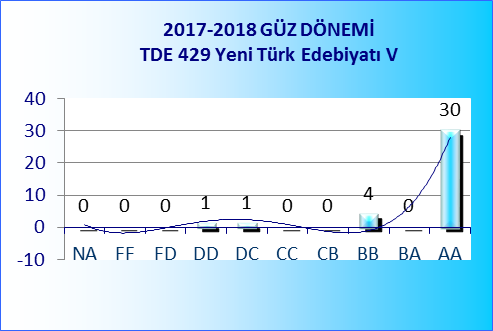 